
＿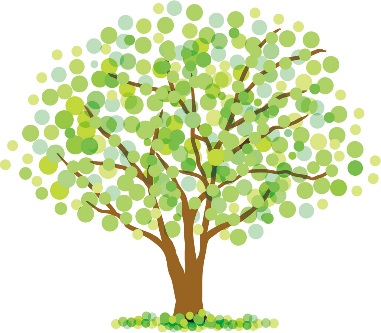 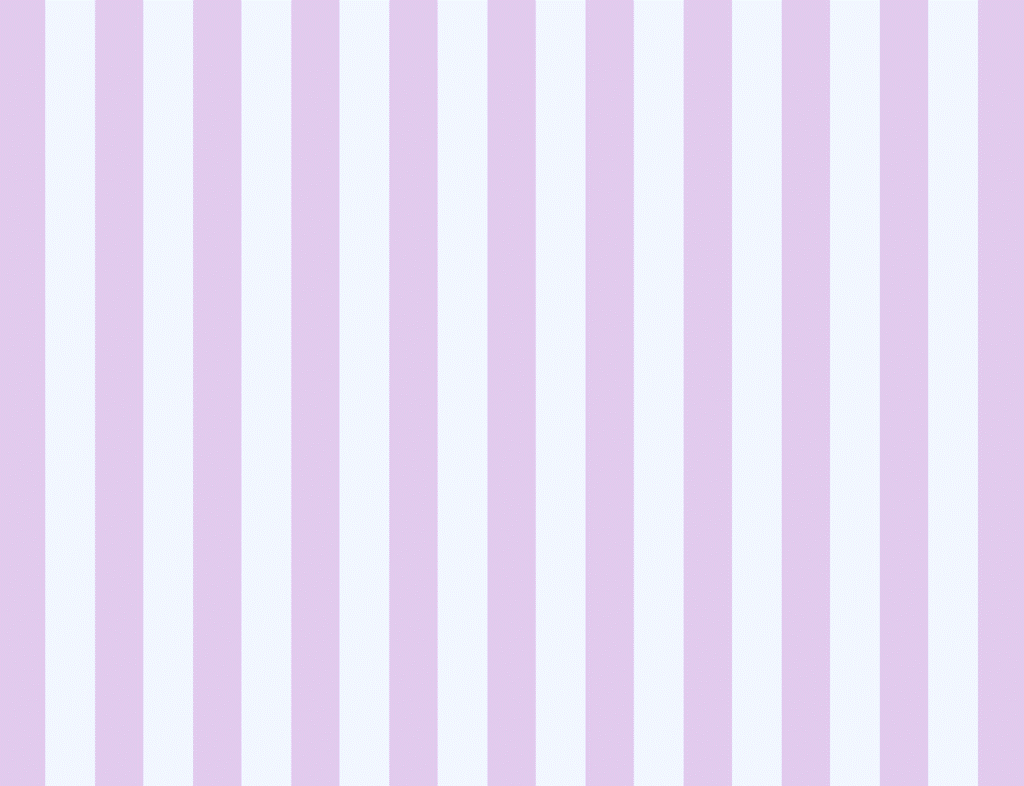 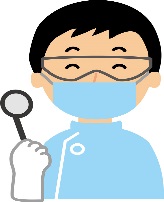 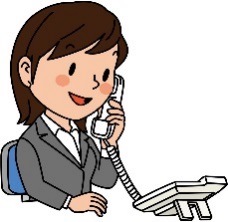 